 Liste des Livres 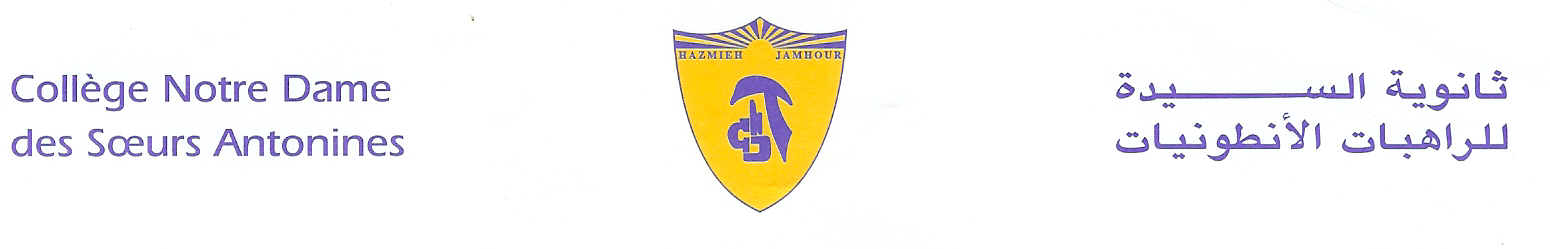 2019-2020												__Classe S2SFrançais- Empreintes Littéraires- Magnard Ed.2019.Remarque : Les œuvres intégrales seront précisées ultérieurement.Philosophie : Cours du professeur. Ready for Advanced- coursebook- 3rd edition- (2015) Roy Norris- Amanda French- Mamillan Exam.Mathématique-Enseignement secondaire-Tome I et II-2ème année secondaire-Série Sc-G.Karroum-AlAhlia- Nouvelle édition 2017.Physique - 2ème année secondaire  - Série scientifique – spectrum.Physique- Chimie – Nathan – édition 2019- Collection sirus-  classe de première- Nouvelle édition.Chimie- enseignement secondaire- C.R.D.P.Biologie – SVT- enseignement de spécialité 2019.Biologie-Bordas enseignement scientifique, édition 2019.Informatique-Le livre scolaire national-nouveau programme-Enseignement du secondaire-2ème année secondaire 1999.Histoire-1ère S. Nathan- (garder le livre de l’année passée de la seconde).L’espace sociale, classe de 3ème année secondaire, Renaissance, 2012. Travaux Dirigés (TD) et guide de sociologie- collection Dourous- Ed.2012. الأدب العربي للتعليم الثانوي السنة الثانية- فرع العلوم المركز التربوي- طبعة 2005.القواعد العربية- فرع العلوم السنة الثانية المركز التربوي- طبعة 2005.التربية الوطنية والتنشئة المدنية- المركز التربوي للبحوث والانماء- السنة الثانية- 1999التعليم المسيحي – في الكنيسة نحيا المسيح- الجزء الحادي عشر -السنة الثانوية الثانية- سلسلة طريق المحبة. Pour vos lectures d’été:Shelley Mary Frankestein- Edition classiques.The call of the wild by Jack London- Heritage.أقزام جبابرة- مارون عبود.N.B: Le compte rendu de la lecture d’été sera noté avec le C1.Remarques: Vous êtes priés de régler au Grand Collège à Jamhour les frais de fournitures scolaires et des activités culturelles (obligatoires, cf.Cir053/19), et de vous procurer l’uniforme scolaire du                                Lundi 9 au Vendredi 13 Septembre 2019 de 8h30 à 13h30.Le collège organisera des cours préparatoires au SAT pour les classes de premières et terminales. Veuillez vous inscrire dès le mois de septembre au bureau du cycle secondaire.Hazmieh, Place Mar Tacla - Tel +961 5 45 32 33 / 45 32 34 - Cell +961 3 60 04 37 - Fax +961 5 45 77 99Jamhour, Rue EDL - Tel +961 5 76 90 27 / 76 90 28 - Cell +961 3 69 86 08 - Fax +961 5 76 84 15B.P. 45 201 Hazmieh, Liban - www.antonines-hazmieh.edu.lb - info@antonines-hazmieh.edu.lb